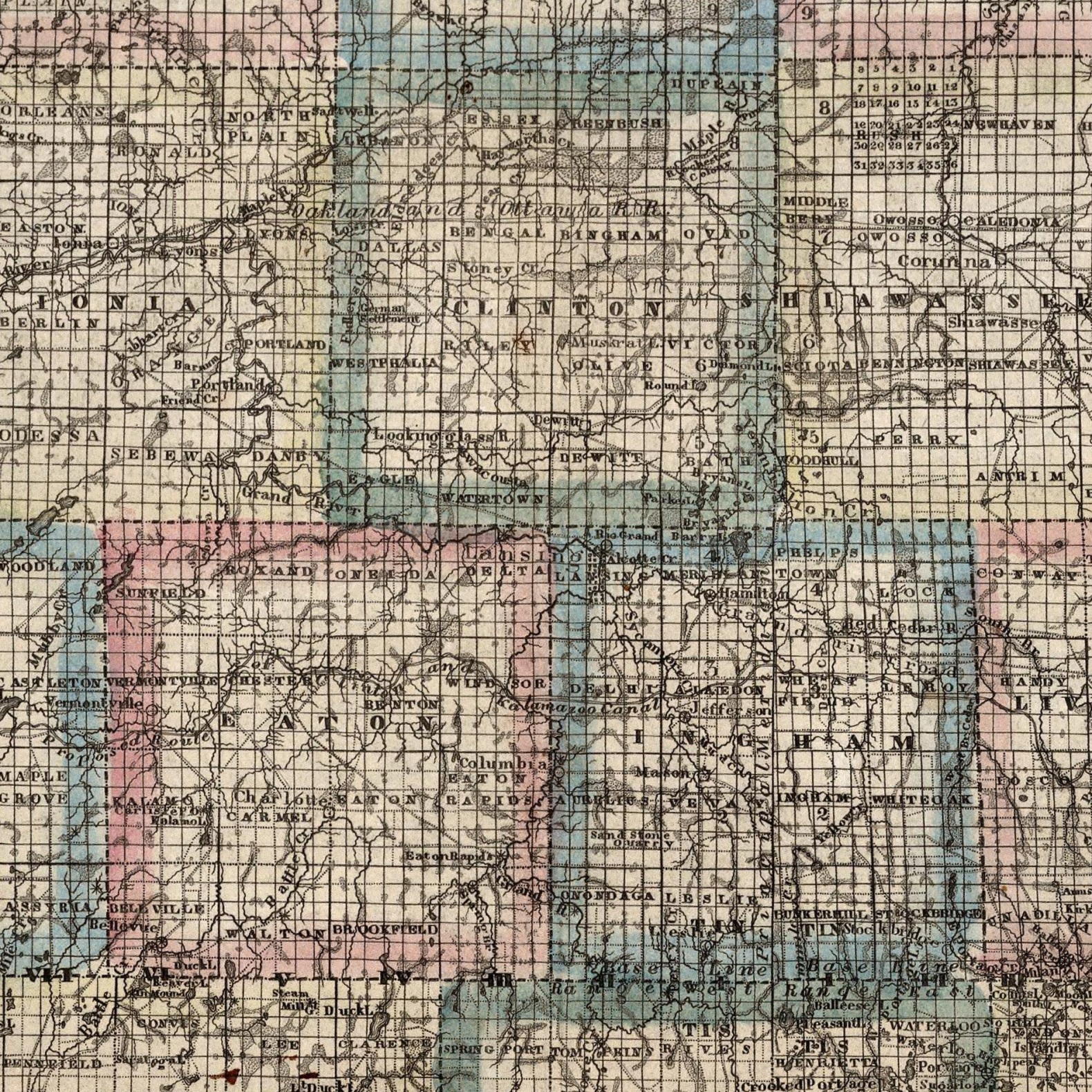 1853-Rumsey-Lansing